Занятие по обучению грамоте в подготовительной группе с ОНР.Тема:  Звуки [Ф, Ф’].Цель: познакомить детей с глухими согласными звуками [Ф, Ф’].Задачи:1.Коррекционно-образовательные:          - совершенствовать навык  различения звуков [Ф, Ф’]- по мягкости,    твёрдости, звонкости, глухости.          - учить определять место звука в словах. 2.    Коррекционно-развивающие:           - развивать фонематическое восприятие.           - развивать мимику, общую и мелкую моторику. 3.   Коррекционно-воспитательные:           - воспитывать навыки самоорганизации и контроля.Оборудование: кукла-фея, предметные картинки(фуксия, фиалка), предметные картинки (флаг. Футболка, филин, фикус, скафандр, сарафан, шкаф, жираф, пуфик), цветы (синий и зеленый), схемы для определения места звука в слове, цветы для определения звонкости и глухости согласных, мяч.Орг. Момент. Театр мимов.Изобразить действия  фотографа, шофёра, футболиста.Изобразить повязывание фартука, шарфа.2.Основная часть.-Знакомство с темой.Сегодня к нам в гости пришла Фея. Она поможет нам познакомиться с новыми звуками. Фея принесла нам картинки. Посмотрите на них, что это? 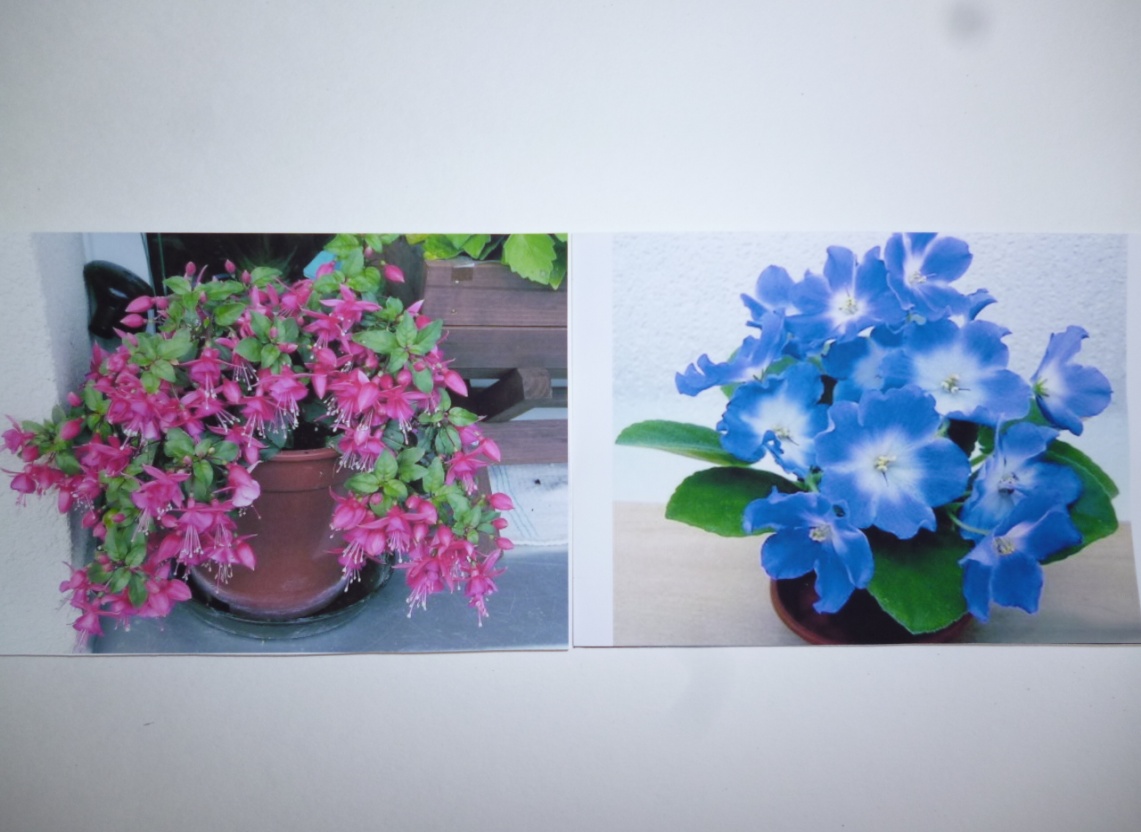 Кто знает, как они называются? (фуксия, фиалка)Назовите первый звук в слове фуксия (фиалка).Что общего у этих звуков? (согласные, глухие)Чем отличаются?([Ф, Ф’]) -Д/игра на определение звонкости и мягкости согласных.Фея принесла для Вас ещё картинки. Давайте их рассмотрим и назовём, что на них изображено.Что общего во всех этих словах?  [Ф](аналогично со звуком  [Ф’])Посмотрите, у Феи два цветочка: синий и зелёный. Она предлагает выложить к синему цветочку все картинки, в названии которых есть звук [Ф], а к зелёному цветочку картинки, в названии которых есть звук [Ф’].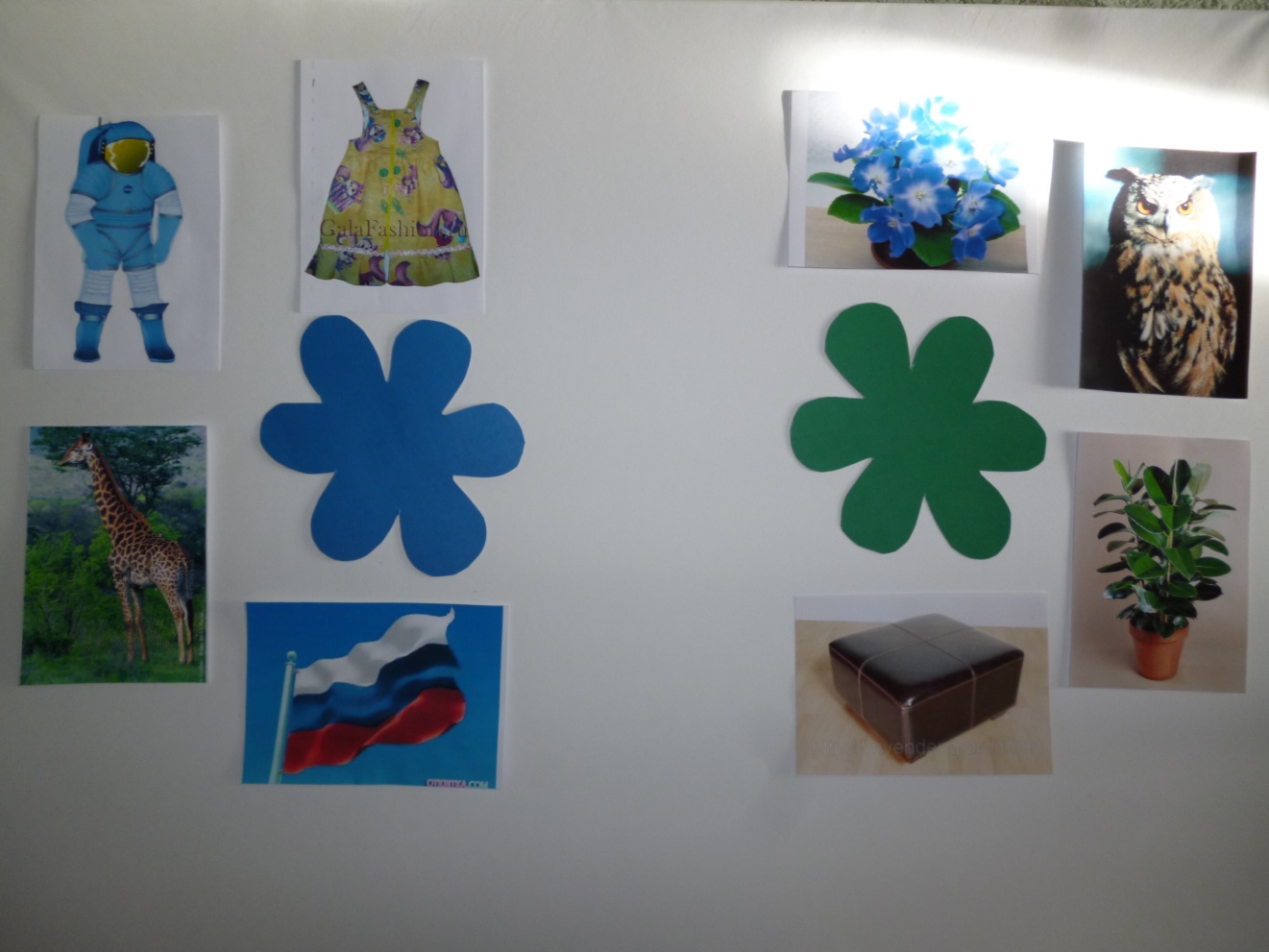  -Д/игра «Найди место звука в слове»Каждому из Вас Фея положила на стол волшебную карточку, в которой спрятались звуки [Ф, Ф’] и она предлагает поиграть с ней в игру «Найди место звука в слове». -Дыхательная гимнастика. Устали? А как пыхтит уставший человек? (пф - пф)   Левая рука лежит на груди. Вдох –  левую руку отводим. Правой рукой нажимаем на живот. Выдох – левую руку прижимаем к груди. Правую руку отводим от живота. В медленном темпе 3-4 раза.-Д/игра на определение глухости и звонкости согласных.   Фея подарила Вам всем цветы. ( У детей символы звонкого и глухого согласного звука в виде цветка)   Давайте немного поиграем с ними.  Произносятся слова: флаг, волна, ваза, футболка, футболист и т.д. Дети должны поднять соответствующий цветок. 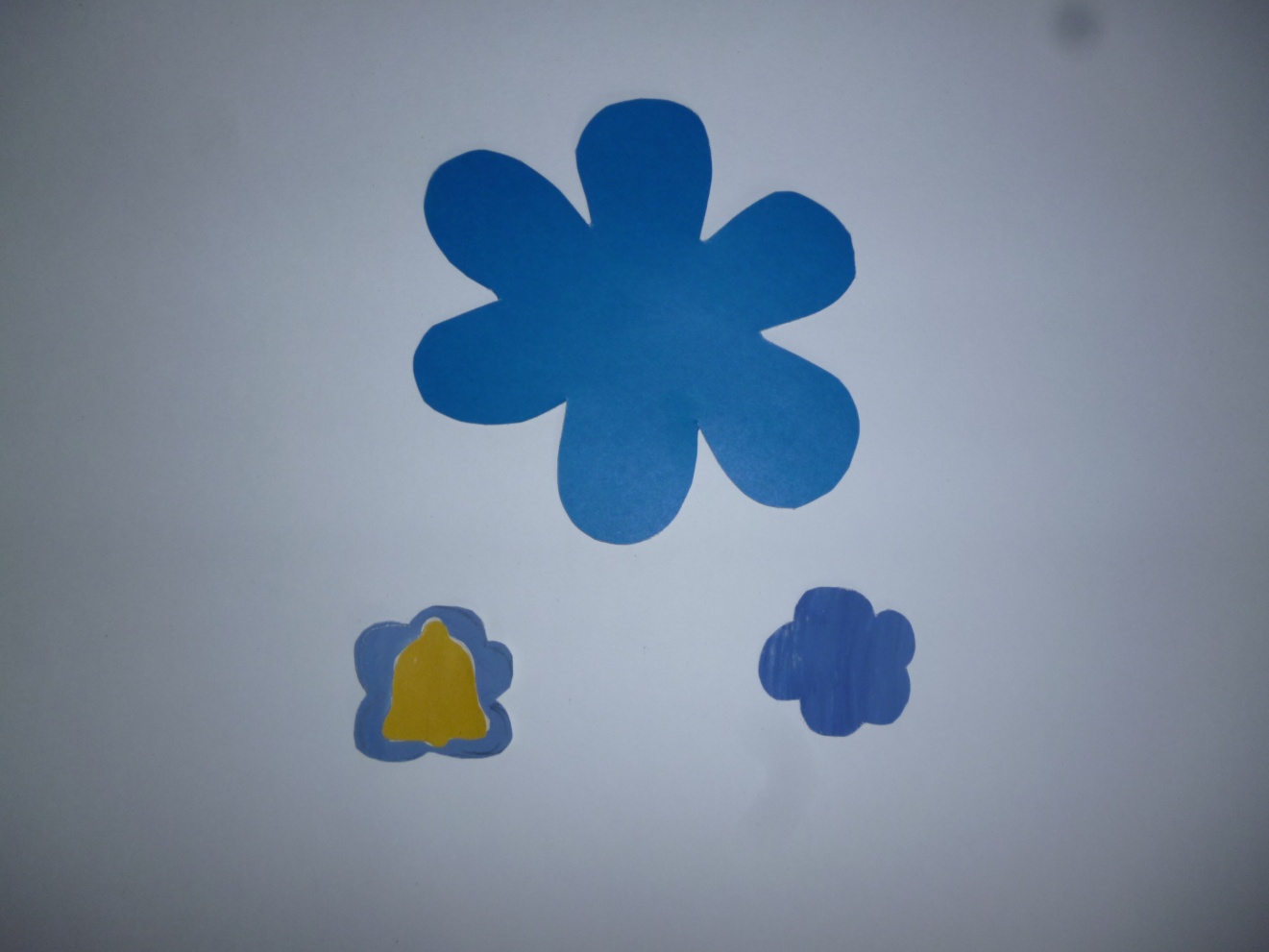 3.    Итог.    Фея спешит по своим волшебным делам, но прежде, чем отправиться в путь, хочет узнать, что Вы можете рассказать о звуке [Ф], какой он? О звуке [Ф’], какой он?- Игра с мячом «Доскажи словечко»Ребята, давайте на прощанье подарим Фее игру с мячом. Я назову первый  слог, а Вы продолжите: фу…(ражка, ра), фи… (гура, ники, лин), фа…(зенда, милия, кел).Фея незаметно исчезает.Пока мы играли, Фея сказочным образом исчезла. Скажем ей вслед: «До свидания! До новых встреч» Литература:1. Агранович З.Е. В помощь логопедам и родителям: Сб. домаш. заданий для преодоления недоразвития фонемат. строрны речи у ст. дошкольников / З.Е. Агранович; Худож. О.Р. Гофман . -СПб.: Детство-Пресс,2004.-147c.          2.Журова Л.Е. Обучение грамоте детей в детском саду. – Издательство: Вентана-Граф Год издания: 2010 г. 3. Каше Г.А. Подготовка к школе детей с недостатками речи: Пособие для логопеда.–М.:Просвещение,1985.-207с.4.Коноваленко В.В., Коноваленко С.В. Фронтальные логопедические занятия в старшей группе для детей с общим недоразвитием речи. 3-й уровень. III период. Пособие для логопедов. — М.: Издательство ГНОМ и Д, 2005. — 104 с.